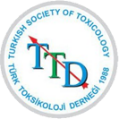 YÜKSEKÖĞRENİMDE KİMYASAL GÜVENLİK EĞİTİM PROGRAMIGenel BilgiTürk Toksikoloji Derneği (TTD), Lawrence Livermore Ulusal Laboratuvarları (LLNL) ve CRDF Global iş birliği ile akademisyenler ve lisansüstü eğitim gören öğrencilerin dâhil edileceği ücretsiz bir uzaktan eğitim programı düzenlenecektir.Programın amacı; yükseköğrenimde kimyasal güvenlik iyi uygulamalarının akademisyenler ve lisansüstü eğitime yeni başlayan öğrencilere kazandırılmasıdır. Verilen eğitim ile farkındalık düzeyleri artan katılımcılardan kendi laboratuvarlarında kimyasal emniyet ve güvenlik uygulamalarını geliştirmeleri beklenmektedir.Programın iki safhadan oluşması planlanmaktadır. Programın ilk safhasında uzaktan eğitim modülüne giriş yapan katılımcılar kimyasal güvenlik esasları, kimyasal maddelerin stok yönetimi, standart operasyon prosedürlerinin (SOP) hazırlanması, risk esaslı kimyasal güvenlik yaklaşımları, laboratuvarlardaki tehlikelerin tespit/bertaraf edilmesi, barışçıl olmayan amaçlar için kullanılan kimyasallar başlıklı eğitimleri takip edeceklerdir. Modülde yer alan videoların sunum dili İngilizce olmakla birlikte Türkçe dil desteği de verilecektir. Katılımcıların uzaktan eğitim modülüne kendilerine uygun zamanlarda bağlanarak eğitimlerini 15 gün içerisinde tamamlamaları beklenmektedir. Programın ikinci safhasında CRDF Global tarafından düzenlenecek çevrimiçi internet seminerinde (webinar) ilk safhayı tamamlayan katılımcılar ile LLNL’den uzmanlar bir araya gelecektir. Bu etkinliğin amacı katılımcıların eğitim sonunda kazandıkları bilgi ve becerileri değerlendirmek, bu bilgi/becerilerin TTD tarafından müteakip zamanlarda verilecek eğitimlerin ulusal içeriklerine adapte edilmesini sağlamaktır. Çevrimiçi internet seminerinde çeviri hizmeti verilecektir.Bu eğitimin organizasyonu KBRN çalışma grubu tarafından yürütülecektir.Eğitime başvurmak isteyenlerin EK’te yer alan başvuru formunu doldurularak 16 Ekim 2020 tarihine kadar “sermet.sezigen@sbu.edu.tr” veya “oerdem7@gmail.com” elektronik posta adresine göndermeleri gerekmektedir. Katılımcı sayısı 20 kişi ile sınırlıdır. Başvuru Tarihleri02 Ekim-16 Ekim 2020Katılımcıların İlan Edileceği Tarih23 Ekim 2020 tarihinde elektronik posta yolu ile katılımcılara bildirilecektir.Eğitim Tarihi30 Ekim 2020 tarihine kadar elektronik posta yolu ile katılımcılara bildirilecektir.Eğitim Şekli:Uzaktan Eğitim Eğitim sonrasında tüm katılımcılara LLNL ve CRDF Global tarafından hazırlanacak sertifikalar verilecektir.Eğitim sonrasında sertifika sahibi katılımcıların;Düzenleyecekleri kimyasal güvenlik eğitimleri,Kendi bölüm/laboratuvarlarında tesis edecekleri kimyasal güvenlik iyi uygulamaları,Kimyasal güvenlik ile ilgili düzenlenecek ulusal ve uluslararası bilimsel faaliyetlere katılım için ihtiyaç duyacakları finansal destekler için “Kimyasal Güvenlik Burslarına” başvurma konusunda destek verilecektir. YÜKSEKÖĞRENİMDE KİMYASAL GÜVENLİK EĞİTİM PROGRAMI BAŞVURU FORMUUNVANI					:ADI SOYADI				:DOĞUM YERİ VE TARİHİ		:GÖREVİ					: GÖREV YERİ				:CEP TELEFON NUMARASI		:ELEKTRONİK POSTA ADRESİ		: